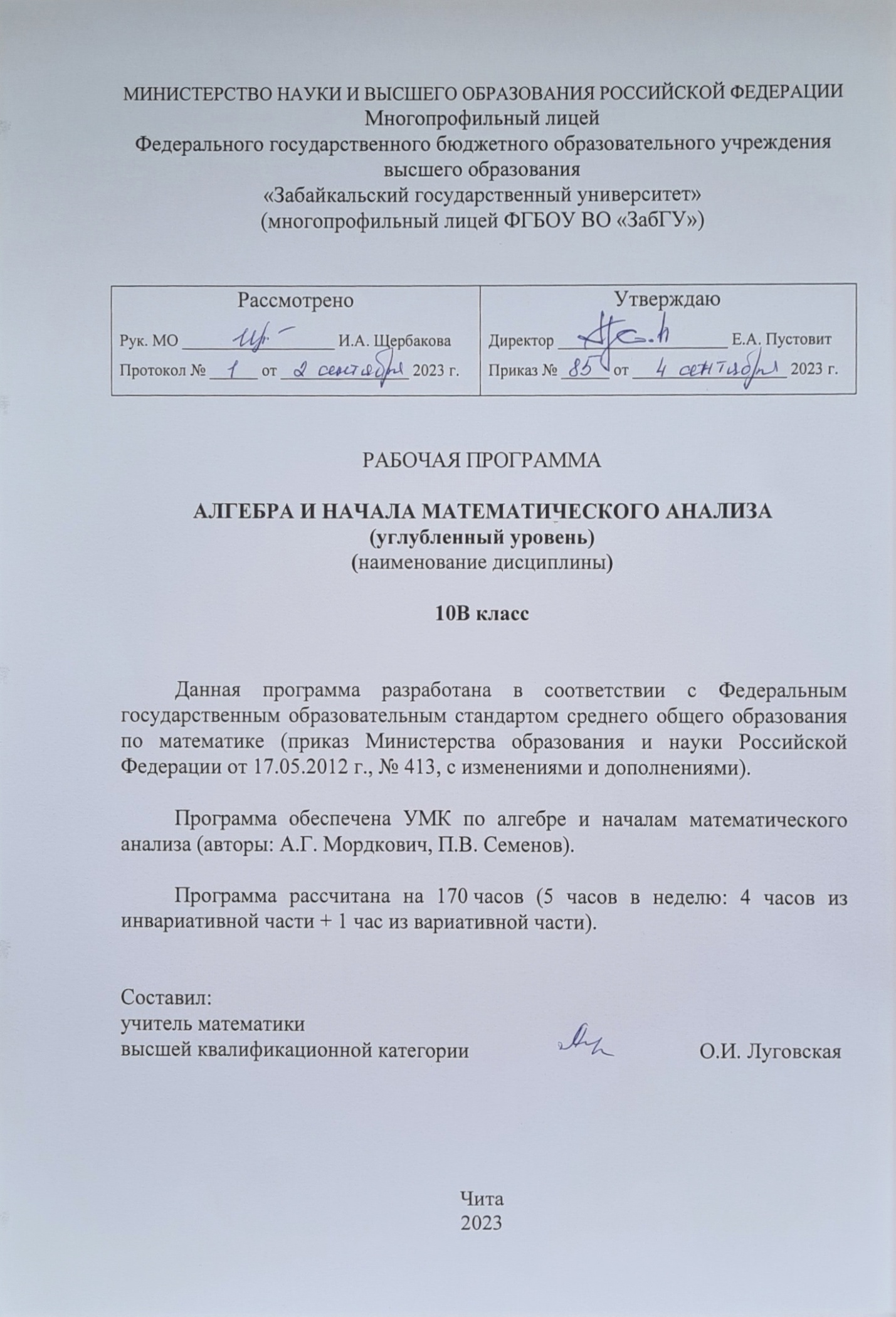 ПОЯСНИТЕЛЬНАЯ ЗАПИСКАУчебный курс «Алгебра и начала математического анализа» является одним из наиболее значимых в программе среднего общего образования, поскольку, с одной стороны, он обеспечивает инструментальную базу для изучения всех естественно-научных курсов, а с другой стороны, формирует логическое и абстрактное мышление обучающихся на уровне, необходимом для освоения информатики, обществознания, истории, словесности и других дисциплин. В рамках данного учебного курса обучающиеся овладевают универсальным языком современной науки, которая формулирует свои достижения в математической форме. Учебный курс алгебры и начал математического анализа закладывает основу для успешного овладения законами физики, химии, биологии, понимания основных тенденций развития экономики и общественной жизни, позволяет ориентироваться в современных цифровых и компьютерных технологиях, уверенно использовать их для дальнейшего образования и в повседневной жизни. В то же время овладение абстрактными и логически строгими конструкциями алгебры и математического анализа развивает умение находить закономерности, обосновывать истинность, доказывать утверждения с помощью индукции и рассуждать дедуктивно, использовать обобщение и конкретизацию, абстрагирование и аналогию, формирует креативное и критическое мышление. В ходе изучения учебного курса «Алгебра и начала математического анализа» обучающиеся получают новый опыт решения прикладных задач, самостоятельного построения математических моделей реальных ситуаций, интерпретации полученных решений, знакомятся с примерами математических закономерностей в природе, науке и искусстве, с выдающимися математическими открытиями и их авторами.Учебный курс обладает значительным воспитательным потенциалом, который реализуется как через учебный материал, способствующий формированию научного мировоззрения, так и через специфику учебной деятельности, требующей продолжительной концентрации внимания, самостоятельности, аккуратности и ответственности за полученный результат. В основе методики обучения алгебре и началам математического анализа лежит деятельностный принцип обучения.В структуре учебного курса «Алгебра и начала математического анализа» выделены следующие содержательно-методические линии: «Числа и вычисления», «Функции и графики», «Уравнения и неравенства», «Начала математического анализа», «Множества и логика». Все основные содержательно-методические линии изучаются на протяжении двух лет обучения на уровне среднего общего образования, естественно дополняя друг друга и постепенно насыщаясь новыми темами и разделами. Данный учебный курс является интегративным, поскольку объединяет в себе содержание нескольких математических дисциплин, таких как алгебра, тригонометрия, математический анализ, теория множеств, математическая логика и другие. По мере того как обучающиеся овладевают всё более широким математическим аппаратом, у них последовательно формируется и совершенствуется умение строить математическую модель реальной ситуации, применять знания, полученные при изучении учебного курса, для решения самостоятельно сформулированной математической задачи, а затем интерпретировать свой ответ.Содержательно-методическая линия «Числа и вычисления» завершает формирование навыков использования действительных чисел, которое было начато на уровне основного общего образования. На уровне среднего общего образования особое внимание уделяется формированию навыков рациональных вычислений, включающих в себя использование различных форм записи числа, умение делать прикидку, выполнять приближённые вычисления, оценивать числовые выражения, работать с математическими константами. Знакомые обучающимся множества натуральных, целых, рациональных и действительных чисел дополняются множеством комплексных чисел. В каждом из этих множеств рассматриваются свойственные ему специфические задачи и операции: деление нацело, оперирование остатками на множестве целых чисел, особые свойства рациональных и иррациональных чисел, арифметические операции, а также извлечение корня натуральной степени на множестве комплексных чисел. Благодаря последовательному расширению круга используемых чисел и знакомству с возможностями их применения для решения различных задач формируется представление о единстве математики как науки и её роли в построении моделей реального мира, широко используются обобщение и конкретизация.Линия «Уравнения и неравенства» реализуется на протяжении всего обучения на уровне среднего общего образования, поскольку в каждом разделе Программы предусмотрено решение соответствующих задач. В результате обучающиеся овладевают различными методами решения рациональных, иррациональных, показательных, логарифмических и тригонометрических уравнений, неравенств и систем, а также задач, содержащих параметры. Полученные умения широко используются при исследовании функций с помощью производной, при решении прикладных задач и задач на нахождение наибольших и наименьших значений функции. Данная содержательная линия включает в себя также формирование умений выполнять расчёты по формулам, преобразования рациональных, иррациональных и тригонометрических выражений, а также выражений, содержащих степени и логарифмы. Благодаря изучению алгебраического материала происходит дальнейшее развитие алгоритмического и абстрактного мышления обучающихся, формируются навыки дедуктивных рассуждений, работы с символьными формами, представления закономерностей и зависимостей в виде равенств и неравенств. Алгебра предлагает эффективные инструменты для решения практических и естественно-научных задач, наглядно демонстрирует свои возможности как языка науки.Содержательно-методическая линия «Функции и графики» тесно переплетается с другими линиями учебного курса, поскольку в каком-то смысле задаёт последовательность изучения материала. Изучение степенной, показательной, логарифмической и тригонометрических функций, их свойств и графиков, использование функций для решения задач из других учебных предметов и реальной жизни тесно связано как с математическим анализом, так и с решением уравнений и неравенств. При этом большое внимание уделяется формированию умения выражать формулами зависимости между различными величинами, исследовать полученные функции, строить их графики. Материал этой содержательной линии нацелен на развитие умений и навыков, позволяющих выражать зависимости между величинами в различной форме: аналитической, графической и словесной. Его изучение способствует развитию алгоритмического мышления, способности к обобщению и конкретизации, использованию аналогий.Содержательная линия «Начала математического анализа» позволяет существенно расширить круг как математических, так и прикладных задач, доступных обучающимся, так как у них появляется возможность строить графики сложных функций, определять их наибольшие и наименьшие значения, вычислять площади фигур и объёмы тел, находить скорости и ускорения процессов. Данная содержательная линия открывает новые возможности построения математических моделей реальных ситуаций, позволяет находить наилучшее решение в прикладных, в том числе социально-экономических, задачах. Знакомство с основами математического анализа способствует развитию абстрактного, формально-логического и креативного мышления, формированию умений распознавать проявления законов математики в науке, технике и искусстве. Обучающиеся узнают о выдающихся результатах, полученных в ходе развития математики как науки, и об их авторах.Содержательно-методическая линия «Множества и логика» включает в себя элементы теории множеств и математической логики. Теоретико-множественные представления пронизывают весь курс школьной математики и предлагают наиболее универсальный язык, объединяющий все разделы математики и её приложений, они связывают разные математические дисциплины и их приложения в единое целое. Поэтому важно дать возможность обучающемуся понимать теоретико-множественный язык современной математики и использовать его для выражения своих мыслей. Другим важным признаком математики как науки следует признать свойственную ей строгость обоснований и следование определённым правилам построения доказательств. Знакомство с элементами математической логики способствует развитию логического мышления обучающихся, позволяет им строить свои рассуждения на основе логических правил, формирует навыки критического мышления.В учебном курсе «Алгебра и начала математического анализа» присутствуют основы математического моделирования, которые призваны способствовать формированию навыков построения моделей реальных ситуаций, исследования этих моделей с помощью аппарата алгебры и математического анализа, интерпретации полученных результатов. Такие задания вплетены в каждый из разделов программы, поскольку весь материал учебного курса широко используется для решения прикладных задач. При решении реальных практических задач обучающиеся развивают наблюдательность, умение находить закономерности, абстрагироваться, использовать аналогию, обобщать и конкретизировать проблему. Деятельность по формированию навыков решения прикладных задач организуется в процессе изучения всех тем учебного курса «Алгебра и начала математического анализа».На изучение учебного курса «Алгебра и начала математического анализа» отводится в 10 классе – 170 часов (5 часов в неделю). СОДЕРЖАНИЕ ОБУЧЕНИЯ 10 КЛАССЧисла и вычисленияНатуральные и целые числа. Применение признаков делимости целых чисел, наибольший общий делитель (далее – НОД) и наименьшее общее кратное (далее – НОК), остатков по модулю, алгоритма Евклида для решения задач в целых числах.Комплексные числа. Алгебраическая и тригонометрическая формы записи комплексного числа. Арифметические операции с комплексными числами. Изображение комплексных чисел на координатной плоскости. Формула Муавра. Корни n-ой степени из комплексного числа. Применение комплексных чисел для решения физических и геометрических задач.Рациональные числа. Обыкновенные и десятичные дроби, проценты, бесконечные периодические дроби. Применение дробей и процентов для решения прикладных задач из различных отраслей знаний и реальной жизни.Действительные числа. Рациональные и иррациональные числа. Арифметические операции с действительными числами. Модуль действительного числа и его свойства. Приближённые вычисления, правила округления, прикидка и оценка результата вычислений. Синус, косинус, тангенс, котангенс числового аргумента. Арксинус, арккосинус и арктангенс числового аргумента.Уравнения и неравенстваТождества и тождественные преобразования. Уравнение, корень уравнения. Равносильные уравнения и уравнения-следствия. Неравенство, решение неравенства. Основные методы решения целых и дробно-рациональных уравнений и неравенств. Система и совокупность уравнений и неравенств. Равносильные системы и системы-следствия. Равносильные неравенства.Отбор корней тригонометрических уравнений с помощью тригонометрической окружности. Решение тригонометрических неравенств. Основные тригонометрические формулы. Преобразование тригонометрических выражений. Решение тригонометрических уравнений. Построение математических моделей реальной ситуации с помощью уравнений и неравенств. Применение уравнений и неравенств к решению математических задач и задач из различных областей науки и реальной жизни.Функции и графикиФункция, способы задания функции. Взаимно обратные функции. Композиция функций. График функции. Элементарные преобразования графиков функций.Область определения и множество значений функции. Нули функции. Промежутки знакопостоянства. Чётные и нечётные функции. Периодические функции. Промежутки монотонности функции. Максимумы и минимумы функции. Наибольшее и наименьшее значения функции на промежутке.Линейная, квадратичная и дробно-линейная функции. Элементарное исследование и построение их графиков.Тригонометрические функции, их свойства и графики.Тригонометрическая окружность, определение тригонометрических функций числового аргумента. Функциональные зависимости в реальных процессах и явлениях. Графики реальных зависимостей.Начала математического анализаПоследовательности, способы задания последовательностей. Метод математической индукции. Монотонные и ограниченные последовательности. История возникновения математического анализа как анализа бесконечно малых.Арифметическая и геометрическая прогрессии. Бесконечно убывающая геометрическая прогрессия. Сумма бесконечно убывающей геометрической прогрессии. Линейный и экспоненциальный рост. Число е. Формула сложных процентов. Использование прогрессии для решения реальных задач прикладного характера.Непрерывные функции и их свойства. Точки разрыва. Асимптоты графиков функций. Свойства функций непрерывных на отрезке. Метод интервалов для решения неравенств. Применение свойств непрерывных функций для решения задач.Первая и вторая производные функции. Определение, геометрический и физический смысл производной. Уравнение касательной к графику функции.Производные элементарных функций. Производная суммы, произведения, частного и композиции функций. Применение производной к исследованию функций на монотонность и экстремумы. Нахождение наибольшего и наименьшего значений непрерывной функции на отрезке.Применение производной для нахождения наилучшего решения в прикладных задачах, для определения скорости и ускорения процесса, заданного формулой или графиком.ПЛАНИРУЕМЫЕ РЕЗУЛЬТАТЫ ОСВОЕНИЯ УЧЕБНОГО КУРСА «АЛГЕБРА И НАЧАЛА МАТЕМАТИЧЕСКОГО АНАЛИЗА» (УГЛУБЛЕННЫЙ УРОВЕНЬ) НА УРОВНЕ СРЕДНЕГО ОБЩЕГО ОБРАЗОВАНИЯЛИЧНОСТНЫЕ РЕЗУЛЬТАТЫ1) гражданского воспитания:сформированность гражданской позиции обучающегося как активного и ответственного члена российского общества, представление о математических основах функционирования различных структур, явлений, процедур гражданского общества (выборы, опросы и другое), умение взаимодействовать с социальными институтами в соответствии с их функциями и назначением;2) патриотического воспитания:сформированность российской гражданской идентичности, уважения к прошлому и настоящему российской математики, ценностное отношение к достижениям российских математиков и российской математической школы, использование этих достижений в других науках, технологиях, сферах экономики;3) духовно-нравственного воспитания:осознание духовных ценностей российского народа, сформированность нравственного сознания, этического поведения, связанного с практическим применением достижений науки и деятельностью учёного, осознание личного вклада в построение устойчивого будущего;4) эстетического воспитания:эстетическое отношение к миру, включая эстетику математических закономерностей, объектов, задач, решений, рассуждений, восприимчивость к математическим аспектам различных видов искусства;5) физического воспитания:сформированность умения применять математические знания в интересах здорового и безопасного образа жизни, ответственное отношение к своему здоровью (здоровое питание, сбалансированный режим занятий и отдыха, регулярная физическая активность), физическое совершенствование при занятиях спортивно-оздоровительной деятельностью;6) трудового воспитания:готовность к труду, осознание ценности трудолюбия, интерес к различным сферам профессиональной деятельности, связанным с математикой и её приложениями, умение совершать осознанный выбор будущей профессии и реализовывать собственные жизненные планы, готовность и способность к математическому образованию и самообразованию на протяжении всей жизни, готовность к активному участию в решении практических задач математической направленности;7) экологического воспитания:сформированность экологической культуры, понимание влияния социально-экономических процессов на состояние природной и социальной среды, осознание глобального характера экологических проблем, ориентация на применение математических знаний для решения задач в области окружающей среды, планирование поступков и оценки их возможных последствий для окружающей среды;8) ценности научного познания: сформированность мировоззрения, соответствующего современному уровню развития науки и общественной практики, понимание математической науки как сферы человеческой деятельности, этапов её развития и значимости для развития цивилизации, овладение языком математики и математической культурой как средством познания мира, готовность осуществлять проектную и исследовательскую деятельность индивидуально и в группе.МЕТАПРЕДМЕТНЫЕ РЕЗУЛЬТАТЫПознавательные универсальные учебные действияБазовые логические действия:выявлять и характеризовать существенные признаки математических объектов, понятий, отношений между понятиями, формулировать определения понятий, устанавливать существенный признак классификации, основания для обобщения и сравнения, критерии проводимого анализа;воспринимать, формулировать и преобразовывать суждения: утвердительные и отрицательные, единичные, частные и общие, условные;выявлять математические закономерности, взаимосвязи и противоречия в фактах, данных, наблюдениях и утверждениях, предлагать критерии для выявления закономерностей и противоречий; делать выводы с использованием законов логики, дедуктивных и индуктивных умозаключений, умозаключений по аналогии;проводить самостоятельно доказательства математических утверждений (прямые и от противного), выстраивать аргументацию, приводить примеры и контрпримеры, обосновывать собственные суждения и выводы;выбирать способ решения учебной задачи (сравнивать несколько вариантов решения, выбирать наиболее подходящий с учётом самостоятельно выделенных критериев).Базовые исследовательские действия:использовать вопросы как исследовательский инструмент познания, формулировать вопросы, фиксирующие противоречие, проблему, устанавливать искомое и данное, формировать гипотезу, аргументировать свою позицию, мнение;проводить самостоятельно спланированный эксперимент, исследование по установлению особенностей математического объекта, явления, процесса, выявлению зависимостей между объектами, явлениями, процессами;самостоятельно формулировать обобщения и выводы по результатам проведённого наблюдения, исследования, оценивать достоверность полученных результатов, выводов и обобщений;прогнозировать возможное развитие процесса, а также выдвигать предположения о его развитии в новых условиях.Работа с информацией:выявлять дефициты информации, данных, необходимых для ответа на вопрос и для решения задачи;выбирать информацию из источников различных типов, анализировать, систематизировать и интерпретировать информацию различных видов и форм представления;структурировать информацию, представлять её в различных формах, иллюстрировать графически;оценивать надёжность информации по самостоятельно сформулированным критериям.Коммуникативные универсальные учебные действияОбщение:воспринимать и формулировать суждения в соответствии с условиями и целями общения, ясно, точно, грамотно выражать свою точку зрения в устных и письменных текстах, давать пояснения по ходу решения задачи, комментировать полученный результат; в ходе обсуждения задавать вопросы по существу обсуждаемой темы, проблемы, решаемой задачи, высказывать идеи, нацеленные на поиск решения, сопоставлять свои суждения с суждениями других участников диалога, обнаруживать различие и сходство позиций, в корректной форме формулировать разногласия, свои возражения;представлять результаты решения задачи, эксперимента, исследования, проекта, самостоятельно выбирать формат выступления с учётом задач презентации и особенностей аудитории.Регулятивные универсальные учебные действияСамоорганизация:составлять план, алгоритм решения задачи, выбирать способ решения с учётом имеющихся ресурсов и собственных возможностей, аргументировать и корректировать варианты решений с учётом новой информации.Самоконтроль, эмоциональный интеллект:владеть навыками познавательной рефлексии как осознания совершаемых действий и мыслительных процессов, их результатов, владеть способами самопроверки, самоконтроля процесса и результата решения математической задачи;предвидеть трудности, которые могут возникнуть при решении задачи, вносить коррективы в деятельность на основе новых обстоятельств, данных, найденных ошибок, выявленных трудностей;оценивать соответствие результата цели и условиям, объяснять причины достижения или недостижения результатов деятельности, находить ошибку, давать оценку приобретённому опыту.Совместная деятельность:понимать и использовать преимущества командной и индивидуальной работы при решении учебных задач, принимать цель совместной деятельности, планировать организацию совместной работы, распределять виды работ, договариваться, обсуждать процесс и результат работы, обобщать мнения нескольких людей;участвовать в групповых формах работы (обсуждения, обмен мнений, «мозговые штурмы» и иные), выполнять свою часть работы и координировать свои действия с другими членами команды, оценивать качество своего вклада в общий продукт по критериям, сформулированным участниками взаимодействия.ПРЕДМЕТНЫЕ РЕЗУЛЬТАТЫК концу обучения в 10 классе обучающийся получит следующие предметные результаты по отдельным темам рабочей программы учебного курса «Алгебра и начала математического анализа»:Числа и вычисления:свободно оперировать понятиями: рациональное число, бесконечная периодическая дробь, проценты, иррациональное число, множества рациональных и действительных чисел, модуль действительного числа;применять дроби и проценты для решения прикладных задач из различных отраслей знаний и реальной жизни;применять приближённые вычисления, правила округления, прикидку и оценку результата вычислений;свободно оперировать понятиями: натуральное и целое число, множества натуральных и целых чисел, использовать признаки делимости целых чисел, НОД и НОК натуральных чисел для решения задач, применять алгоритм Евклида;свободно оперировать понятием остатка по модулю, записывать натуральные числа в различных позиционных системах счисления;свободно оперировать понятиями: комплексное число и множество комплексных чисел, представлять комплексные числа в алгебраической и тригонометрической форме, выполнять арифметические операции с ними и изображать на координатной плоскости.свободно оперировать понятиями: синус, косинус, тангенс, котангенс числового аргумента;оперировать понятиями: арксинус, арккосинус и арктангенс числового аргумента.Уравнения и неравенства:свободно оперировать понятиями: тождество, уравнение, неравенство, равносильные уравнения и уравнения-следствия, равносильные неравенства;применять различные методы решения рациональных и дробно-рациональных уравнений, применять метод интервалов для решения неравенств;применять основные тригонометрические формулы для преобразования тригонометрических выражений;свободно оперировать понятием: тригонометрическое уравнение, применять необходимые формулы для решения основных типов тригонометрических уравнений; осуществлять отбор корней при решении тригонометрического уравнения;свободно оперировать понятием тригонометрическое неравенство, применять необходимые формулы для решения основных типов тригонометрических неравенств;решать рациональные, тригонометрические уравнения и неравенства, содержащие модули и параметры;моделировать реальные ситуации на языке алгебры, составлять выражения, уравнения, неравенства по условию задачи, исследовать построенные модели с использованием аппарата алгебры.Функции и графики:свободно оперировать понятиями: функция, способы задания функции, взаимно обратные функции, композиция функций, график функции, выполнять элементарные преобразования графиков функций;свободно оперировать понятиями: область определения и множество значений функции, нули функции, промежутки знакопостоянства;свободно оперировать понятиями: чётные и нечётные функции, периодические функции, промежутки монотонности функции, максимумы и минимумы функции, наибольшее и наименьшее значение функции на промежутке;оперировать понятиями: линейная, квадратичная и дробно-линейная функции, выполнять элементарное исследование и построение их графиков;свободно оперировать понятиями: тригонометрическая окружность, определение тригонометрических функций числового аргумента; свободно оперировать понятиями: графики тригонометрических функций;использовать графики функций для исследования процессов и зависимостей при решении задач из других учебных предметов и реальной жизни, выражать формулами зависимости между величинами;Начала математического анализа:свободно оперировать понятиями: арифметическая и геометрическая прогрессия, бесконечно убывающая геометрическая прогрессия;использовать прогрессии для решения реальных задач прикладного характера;свободно оперировать понятиями: последовательность, способы задания последовательностей, монотонные и ограниченные последовательности, понимать основы зарождения математического анализа как анализа бесконечно малых;свободно оперировать понятиями: непрерывные функции, точки разрыва графика функции, асимптоты графика функции;свободно оперировать понятием: функция, непрерывная на отрезке, применять свойства непрерывных функций для решения задач;свободно оперировать понятиями: первая и вторая производные функции, касательная к графику функции;вычислять производные суммы, произведения, частного и композиции двух функций, знать производные элементарных функций;использовать геометрический и физический смысл производной для решения задач; использовать производную для исследования функции на монотонность и экстремумы;находить наибольшее и наименьшее значения функции непрерывной на отрезке;использовать производную для нахождения наилучшего решения в прикладных, в том числе социально-экономических, задачах, для определения скорости и ускорения процесса, заданного формулой или графиком. ТЕМАТИЧЕСКОЕ ПЛАНИРОВАНИЕ  10 КЛАСС  ПОУРОЧНОЕ ПЛАНИРОВАНИЕ  10 КЛАСС УЧЕБНО-МЕТОДИЧЕСКОЕ ОБЕСПЕЧЕНИЕ ОБРАЗОВАТЕЛЬНОГО ПРОЦЕССАОБЯЗАТЕЛЬНЫЕ УЧЕБНЫЕ МАТЕРИАЛЫ ДЛЯ УЧЕНИКА:УМК по Алгебре и началам анализа, авторы: А.Г. Мордкович, П.В. Семенов; Москва: Мнемозина, 2022г.МЕТОДИЧЕСКИЕ МАТЕРИАЛЫ ДЛЯ УЧИТЕЛЯ:1.УМК по Алгебре и началам анализа, авторы: А.Г. Мордкович, П.В. Семенов; Москва: Мнемозина, 2022г;2.Алгебра и начала математического анализа. 10 класс. Методическое пособие для учителя. (профильный уровень) - Мордкович А.Г., Семенов П.В.3. Атанасов П. Т., Атанасов Н. П. Сборник математических задач с практическим содержанием: Кн. для учителя. – М.: Просвещение, 1987. – 110 с. 4. Виленкин Н. Я. Функции в природе и технике: Кн. для внеклассного чтения IX–X кл. – М.: Просвещение, 1985. – 165 с. (Мир знаний).5. Деменева Н. В. Комплексные числа. Комплексные числа : сборник задач / Н. В. Деменева; М-во с.-х. РФ, федеральное гос. бюджетное образов. учреждение высшего. образов. «Пермская гос. с.-х. акад. им. акад. Д. Н. Прянишникова». – Пермь: ИПЦ «Прокростъ», 2016. – 32 с. 6. Пичурин Л. Ф. О тригонометрии и не только о ней: пособие для учащихся 9–11 кл. – М.: Просвещение, 1996. – 80 с. ЦИФРОВЫЕ ОБРАЗОВАТЕЛЬНЫЕ РЕСУРСЫ И РЕСУРСЫ СЕТИ ИНТЕРНЕТ:1. Math.ru – [Электронный ресурс]. – URL: https://math.ru;2. Виртуальные лабораторные и практические работы на углубленном уровне основного общего образования. – ФГБНУ «Институт стратегии развития образования». – [Электронный ресурс]. – URL: https://content.edsoo.ru/lab/ ; 3. Виртуальные лабораторные и практические работы на углубленном уровне среднего общего образования. – ФГБНУ «Институт стратегии развития образования». – [Электронный ресурс]. – URL: https://content.edsoo.ru/lab/; 4. Портал «Единое содержание общего образования». – [Электронный ресурс]. – URL: https://edsoo.ru/; 5. Методические кейсы по математике. – ФГБНУ «Институт стратегии развития образования». – https://content.edsoo.ru/case/subject/6/;6. Образовательный центр «Сириус». – [Электронный ресурс]. – URL: https://sochisirius.ru/; 7. Обучающая онлайн-система по математике «01Математика». – [Электронный ресурс]. – URL: https://01math.com/;8. Российская электронная школа. – [Электронный ресурс]. – URL: https://resh.edu.ru/; 9. Сервис онлайн построения графиков. – [Электронный ресурс]. – URL: http://yotx.ru№ п/п Наименование разделов и тем программы Количество часовКоличество часовКоличество часовЭлектронные (цифровые) образовательные ресурсы № п/п Наименование разделов и тем программы Всего Контрольные работы Практические работы Электронные (цифровые) образовательные ресурсы 1   Повторение материала 7-9 классов32Действительные числа12  1 http://www.problems.ru/ 3Числовые функции201http://graphfunk.narod.ru4Тригонометрические функции301http://www.problems.ru/http://yotx.ru/ 5Тригонометрические уравнения221http://www.mathnet.spb.ru6Преобразования тригонометрических выражений352http://www.mathnet.spb.ru7Комплексные числа 7http://www.problems.ru/ 8Производная362http://www.mathnet.spb.ru9Повторение, обобщение и систематизация5http://www.problems.ru/ ОБЩЕЕ КОЛИЧЕСТВО ЧАСОВ ПО ПРОГРАММЕОБЩЕЕ КОЛИЧЕСТВО ЧАСОВ ПО ПРОГРАММЕ1708 0 № п/п Тема урока Количество часовКоличество часовКоличество часовДата изучения Электронные цифровые образовательные ресурсы № п/п Тема урока Всего Контрольные работы Практические работы Дата изучения Электронные цифровые образовательные ресурсы 1Решение уравнений и неравенств. 1 04.09.232Решение уравнений и неравенств. 1 04.09.233Решение текстовых задач 1 06.09.234Натуральные и целые числа. Делимость натуральных чисел. 1 06.09.23http://www.problems.ru/ 5Признаки делимости. Простые и составные числа 1 11.09.236Деление с остатком. НОД НОК нескольких натуральных чисел. 1 11.09.23URL: https://math.ru7Рациональные числа. 1 13.09.238Иррациональные числа 1 13.09.239Действительные числа и числовая прямая. Числовые промежутки. 1 14.09.2310Модуль действительного числа. 1 14.09.2311Построение графиков функций, содержащих модуль 1 18.09.2312Решение задач по теме: «Действительные числа» 1 18.09.2313Контрольная работа №1по теме: «Действительные числа» 1 120.09.2314Анализ контрольной работы. Метод математической индукции. 1 20.09.2315Принцип математической индукции. 1 25.09.2316Определение числовой функции способы задания числовой функции 1 25.09.2317Способы задания числовой функции 1 27.09.2318Область определения и область значения функции 1 27.09.2319Область определения и область значения функции 1 28.09.2320Монотонность и ограниченность функции. Четность функции 1 28.09.2321Монотонность и ограниченность функции. Четность функции 1 02.10.2322Монотонность и ограниченность функции. Четность функции 1 02.10.2323Монотонность и ограниченность функции. Четность функции 1 04.10.2324Наибольшее и наименьшее значения функции 1  1 04.10.2325Наибольшее и наименьшее значения функции 1 09.10.2326Наибольшее и наименьшее значения функции 1 09.10.2327Наибольшее и наименьшее значения функции 1 11.10.2328Периодичность функции 1 11.10.2329Периодичность функции 1 12.10.23http://yotx.ru/30Периодичность функции 1 12.10.2331Обратная функция 1 16.10.2332Обратная функция 1 16.10.2333График обратной функции 1 18.10.23http://graphfunk.narod.ru34График обратной функции 1 18.10.2335Контрольная работа №2 «Числовые функции» 1 123.10.2336Введение. Длина дуги окружности. 1 23.10.23http://www.problems.ru/ 37Числовая окружность 1 25.10.2338Числовая окружность на координатной плоскости. 1 25.10.2339Числовая окружность на координатной плоскости. 1 26.10.2340Координаты точек числовой окружности. 1 26.10.2341Координаты точек числовой окружности. 1 06.11.2342Синус и косинус 1 06.11.2343Свойства синуса и косинуса 1 08.11.2344Свойства синуса и косинуса 1 08.11.2345Тангенс и котангенс. 1 09.11.2346Тангенс и котангенс. 1 09.11.2347Тригонометрические функции числового аргумента. 1 13.11.2348Основные тригонометрические тождества 1 13.11.2349Тригонометрические функции углового аргумента. 1 15.11.2350Функция y = sin x, её свойства и график 1 15.11.23http://yotx.ru/51Функция y = соs x, её свойства и график. 1 20.11.23http://graphfunk.narod.ru52Решение тригонометрических уравнений с помощью графиков. 1 20.11.2353Контрольная работа №3 «Определение тригонометрических функций». 1 122.11.2354Анализ контрольной работы.Построение графика функции y = mf (x). 1 22.11.23http://yotx.ru/55Построение графиков тригонометрических функций 1 23.11.2356Построение графика функции y = f (kx) 1 23.11.23http://graphfunk.narod.ru57Преобразование графиков тригонометрических функций 1 27.11.2358График гармонического колебания 1 27.11.2359Функция y = tgx. Свойства функции и её график. 1 29.11.2360Функция y = сtgx. Свойства функции и её график. 1 29.11.23http://graphfunk.narod.ru61Функции y = arсsin x, y = arсcos x, их свойства и их графики. 1  1 04.12.2362Функции y = arсtg x, y = arсctg x, свойства и их графики. 1 04.12.2363Функцииy = arсtg x, y = arсctg x, свойства и их графики. 1 06.12.23http://yotx.ru/64Построение графиков кусочных функций, содержащих обратные тригонометрические функции. 1 06.12.2365Построение графиков кусочных функций, содержащих обратные тригонометрические функции. 1 07.12.23http://graphfunk.narod.ru66Простейшие тригонометрические уравнения и неравенства. 1 07.12.23http://www.problems.ru/ 67Арккосинус и решение уравнения cos x = a 1 11.12.2368Арккосинус и решение уравнения cos x = a 1 11.12.2369Арксинус и решение уравнения sin x = a 1 13.12.2370Арксинус и решение уравнения sin x = a 1 13.12.2371Арктангенс и решение уравнения tg x = a Арккотангенс и решение уравнения ctg x = a 1 18.12.2372Арктангенс и решение уравнения tg x = a Арккотангенс и решение уравнения ctg x = a 1 18.12.2373Решение простейших тригонометрических неравенств 1 20.12.2374Решение тригонометрических уравнений, сводящихся к решению квадратного уравнения. 1 20.12.23http://www.mathnet.spb.ru75Решение тригонометрических уравнений, сводящихся к решению квадратного уравнения. 1 21.12.2376Решение тригонометрических уравнений, сводящихся к решению квадратного уравнения. 1 21.12.23http://www.mathnet.spb.ru77Метод замены переменной 1 78Метод замены переменной 1 79Метод разложение на множители  1  1 80Метод разложение на множители  1 81Функционально-графический метод 1 82Решение однородных тригонометрических уравнений 1 83Решение однородных тригонометрических уравнений 1 84Решение однородных тригонометрических уравнений 1 http://www.mathnet.spb.ru85Решение тригонометрических неравенств. 1 86Решение тригонометрических неравенств. 1 87Контрольная работа №4 по теме «Тригонометрические уравнения» 1 188 «Синус и косинус суммы аргументов» 1 http://www.problems.ru/ 89 «Синус и косинус суммы аргументов» 1 90Синус и косинус разности аргументов. 1 91Синус и косинус разности аргументов. 1 92Тангенс суммы и разности аргументов. 1 93Тангенс суммы и разности аргументов. 1 94Решение тригонометрических уравнений с применением формул синуса, косинуса и тангенса  суммы и разности двух аргументов. 1 95Решение тригонометрических уравнений с применением формул синуса, косинуса и тангенса  суммы и разности двух аргументов. 1 96Решение тригонометрических уравнений с применением формул синуса, косинуса и тангенса  суммы и разности двух аргументов. 1 97Формулы приведения 1 98Формулы приведения 1 99Решение тригонометрических уравнений с применением  1 100Решение тригонометрических уравнений с применением формул приведения 1 http://www.mathnet.spb.ru101Контрольная работа №5 по теме: «Тригонометрические функции сложения аргументов» 1  1 102Анализ контрольной работы. Формулы двойного аргумента. 1 103Формулы двойного аргумента 1 104Решение уравнений с применением формул двойного аргумента. 1 105Формула понижения степени. 1 106Формула понижения степени. 1 107Преобразование суммы тригонометрических функций в произведение. 1 108Преобразование суммы тригонометрических функций в произведение. 1 109Решение тригонометрических уравнений и неравенств с помощью преобразования сумм тригонометрических функций в произведение. 1 110Решение тригонометрических уравнений и неравенств с помощью преобразования сумм тригонометрических функций в произведение. 1 111Преобразование произведения тригонометрических функций в сумму 1  1 112Решение тригонометрических уравнений с применением формул преобразования тригонометрических функций в сумму. 1 http://www.mathnet.spb.ru113Преобразование выражения Asin x + Bcos x к виду Sin (x+t)   1 114Преобразование выражения Asin x + Bcos x к виду Sin (x+t) 1 115Методы решения тригонометрических уравнений. Решение уравнений с помощью подстановки. 1 116Методы решения тригонометрических уравнений. Решение уравнений с помощью подстановки. 1 117Методы решения тригонометрических уравнений. Решение уравнений с помощью подстановки. 1 http://www.mathnet.spb.ru118Методы решения тригонометрических уравнений, сведя его к однородному уравнению второй степени относительно половинного аргумента. 1 http://eqworld.ipmnet.ru -119Методы решения тригонометрических уравнений, сведя его к однородному уравнению второй степени относительно половинного аргумента. 1 120Методы решения тригонометрических уравнений, сведя его к однородному уравнению второй степени относительно половинного аргумента. 1 121Решение задач по теме «Преобразование тригонометрических выражений» 1 http://www.mathtest.ru122Контрольная работа №6  по теме «Преобразование тригонометрических выражений» 1 1123Арифметические операции над комплексными числами. 1 http://www.problems.ru/ 124Комплексные числа и координатная плоскость. 1 125Тригонометрическая форма записи числа. 1 126Комплексные числа и квадратные уравнения 1 127Возведение комплексного числа в степень. 1 128Извлечение кубического корня из комплексного числа. 1 129Решение задач по теме «Комплексные числа» 1 130Определение числовой последовательности и способы её задания 1 http://www.problems.ru/ 131Свойства числовых последовательностей 1 132Определение предела последовательности. Теоремы о пределах последовательностей. 1 133Определение предела последовательности. Теоремы о пределах последовательностей. 1 134Сумма бесконечной геометрической прогрессии. 1 135Предел функции на бесконечности. Предел функции в точке. 1 136Предел функции на бесконечности. Предел функции в точке. 1 137Приращение аргумента. Приращение функции. 1 138Задачи, приводящие к понятию производной. 1 139Задачи, приводящие к понятию производной. 1 140Алгоритм нахождения производной. 1 141Формулы дифференцирования 1 142Формулы дифференцирования 1 143Правила дифференцирования. 1 144Правила дифференцирования. 1 145Понятие и вычисление производной n-го порядка. 1 146Дифференцирование сложной функции. 1 147Дифференцирование сложной функции. 1 148Дифференцирование обратной функции 1 149Уравнение касательной к графику функции. 1 150Уравнение касательной к графику функции. 1 151Решение задач с параметром и модулем с использованием уравнения касательной к графику функции. 1 http://www.mathnet.spb.ru152Решение задач по теме «Правила и формулы отыскания производных» 1 153Контрольная работа №7«Правила  и формулы отыскания производных». 1 1154Исследование функции на монотонность. 1 155Отыскание точек экстремума. 1 156Отыскание точек экстремума. 1 157Применение производной для доказательства тождеств и неравенств. 1 158Построение графиков функций. 1 http://www.mathtest.ru159Исследование функции и построение графика функции. 1 160Связь между графиком функции и графиком  производной данной функции. 1 161Нахождение наибольшего и наименьшего значений непрерывной функции на промежутке. 1 http://www.mathnet.spb.ru162Задачи на отыскание наибольших и наименьших значений величин. 1 163Задачи на отыскание наибольших и наименьших значений величин. 1 164Решение задач на нахождение наибольших и наименьших значений. 1 http://www.mathtest.ru165Контрольная работа №8 «Применение производной к исследованию функции» 1 1166Повторение, обобщение и систематизация «Функции» 1 167Повторение, обобщение и систематизация «Функции» 1 168Повторение, обобщение и систематизация «Тригонометрические уравнения» 1 http://www.mathnet.spb.ru169Повторение, обобщение и систематизация «Производная и ее применение» 1 170Повторение, обобщение и систематизация «Производная, ее применение» 1 ОБЩЕЕ КОЛИЧЕСТВО ЧАСОВ ПО ПРОГРАММЕОБЩЕЕ КОЛИЧЕСТВО ЧАСОВ ПО ПРОГРАММЕ 170  8  0 